1. pielikums Ministru kabineta2016. gada  31. maijanoteikumiem Nr. 331Latvijas Republikas meklēšanas un glābšanas atbildības rajons582448N 0203834E – 580700N 0212900E – 575342N 0213648E – 575124N 0213848E – 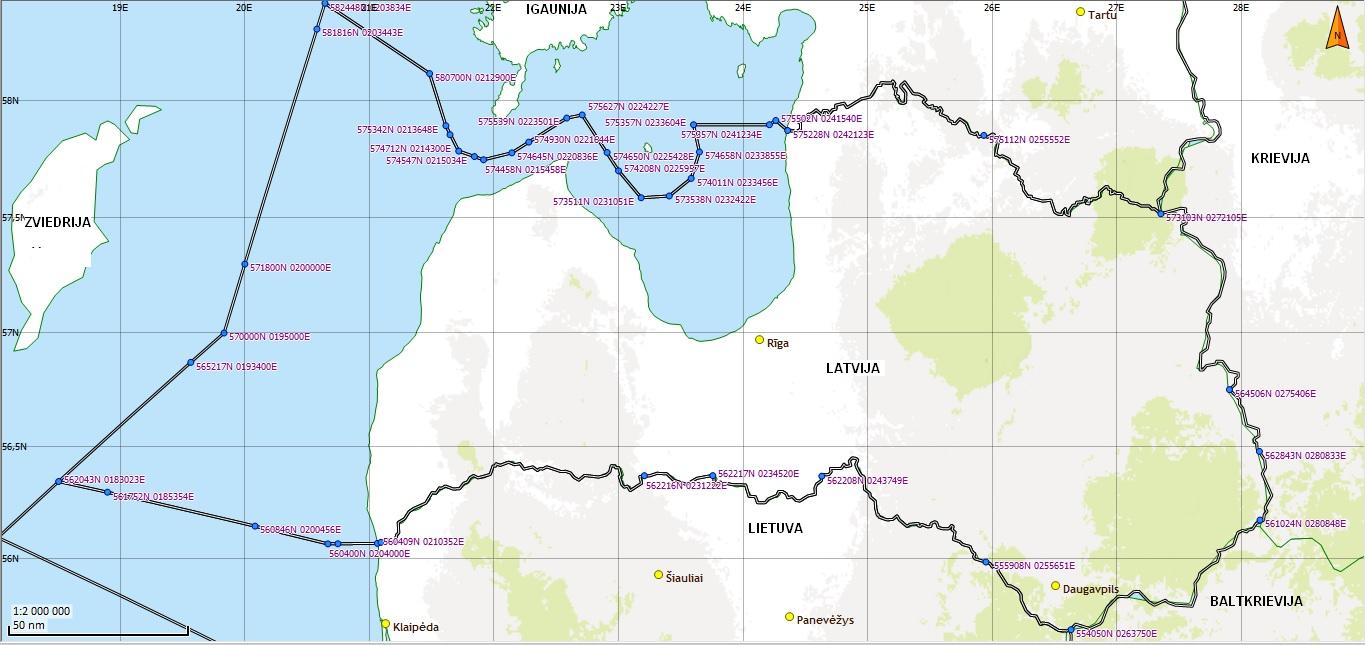 574712N 0214300E – 574547N 0215034E – 574458N 0215458E – 574645N 0220836E – 574930N 0221644E – 575539N 0223501E – 575627N 0224227E – 574650N 0225428E – 574208N 0225957E – 573511N 0231051E – 573538N 0232422E – 574011N 0233456E – 574658N 0233855E – 575357N 0233604E – 575357N 0241234E – 575502N 0241540E – 575228N 0242123E – Gar  Latvijas/Igaunijas valsts robežu līdz 575112N 0255552E  Gar  Latvijas/Igaunijas valsts robežu līdz 573103N 0272105E  Gar Latvijas/Krievijas valsts robežu līdz 564506N 0275406E  Gar  Latvijas/Krievijas valsts robežu līdz 562843N 0280833E  Gar  Latvijas/Krievijas valsts robežu līdz 561024N 0280848E  Gar  Latvijas/Baltkrievijas valsts robežu līdz 554050N 0263750E  Gar  Latvijas/Lietuvas valsts robežu līdz 555908N 0255651E  Gar  Latvijas/Lietuvas valsts robežu līdz 562208N 0243749E Gar  Latvijas/Lietuvas valsts robežu līdz 562217N 0234520E  Gar  Latvijas/Lietuvas valsts robežu līdz 562216N 0231222E  Gar  Latvijas/Lietuvas valsts robežu līdz 560426N 0210537E –560409N 0210352E – 560402N 0204452E – 560400N 0204000E – 560846N 0200456E – 561752N 0185354E – 562043N 0183023E – 565217N 0193400E – 570000N 0195000E – 571800N 0200000E – 581816N 0203443E – 582448N 0203834E  UNL/GNDSatiksmes ministrs	Uldis Augulis